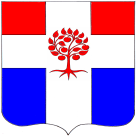 СОВЕТ ДЕПУТАТОВМУНИЦИПАЛЬНОГО ОБРАЗОВАНИЯПЛОДОВСКОЕ СЕЛЬСКОЕ ПОСЕЛЕНИЕмуниципального образования Приозерский муниципальный районЛенинградской областиР Е Ш Е Н И Е    от 28 ноября 2022 года                              № 162 В соответствии  со ст.  28  Федерального закона  от 06.10.2003 г. № 131-ФЗ  «Об общих принципах организации местного самоуправления  в Российской Федерации», и Устава муниципального образования Плодовское сельское поселение, Совет депутатов муниципального образования Плодовское сельское поселение РЕШИЛ:1. Принять за основу проект решения Совета депутатов муниципального  образования Плодовское сельское поселение «О бюджете муниципального образования Плодовское сельское поселение муниципального образования Приозерский муниципальный район Ленинградской области на 2023 год и плановый период 2024-2025 годы»2.   Назначить публичные слушания проекта бюджета муниципального образования Плодовское сельское поселение муниципального образования Приозерский муниципальный район Ленинградской области на 2023 год и плановый период 2024-2025 годы на 09 декабря 2022 года в 17 часов 15 минут по адресу: п. Плодовое ул. Центральная д. 12 (здание Дома Культуры)3. Опубликовать настоящее решение на официальном сайте администрации Плодовское сельское поселение и в СМИ.4.   Настоящее решение вступает в  силу с момента его опубликования.5. Контроль за исполнением настоящего решения возложить на постоянно действующую комиссию по экономике, бюджету и налогам, муниципальной собственности.Глава муниципального образования				                         А.Н. ЕфремовО публичных слушаниях по проекту Решения Совета депутатов муниципального образования Плодовское сельское поселение «О бюджете муниципального образования Плодовское сельское поселение муниципального образования Приозерский муниципальный район Ленинградской области на 2023 год и плановый период 2024-2025 годы»